«Коммуникационная компетентность учителя и как следствие  - информационно-коммуникационная компетентность ученика» Круглый стол конфликтологической компетентности «Может ли быть эффективным образовательный процесс без коммуникативной и его участников?» (в рамках областного плана реализации государственного задания по обеспечению информационной открытости сферы образования для общества) 16 октября 2013г.НПК РМО (13.10.13) – «Проблемы и перспективы внедрения ФГОС и ФГТ в образовательных учреждениях. Роль информатики в условиях внедрения ФГОС» (это та, что 24.25,26,27 марта 2013 ШКОЛА Практико-ориентированный семинар «Методика использования интерактивной доски на уроках естественного цикла»18 марта 2014г. семинар на тему: «Возможности и обязанности классного руководителя при работе с Единым информационно-образовательным интернет-порталом Мытищинского муниципального района»18.03.14 заседание районного методического объединения учителей информатики – «Типичные ошибки выпускников при выполнении заданий разной степени сложности»28 марта 2014 Конференция "Цифровые образовательные ресурсы" - Мастер-класс «Использование интерактивной доски mimio в образовательном процессе»Конкурс сетевых образовательных проектов «Компьютер как универсальное устройство для обработки информации» - веб – квест 8 класс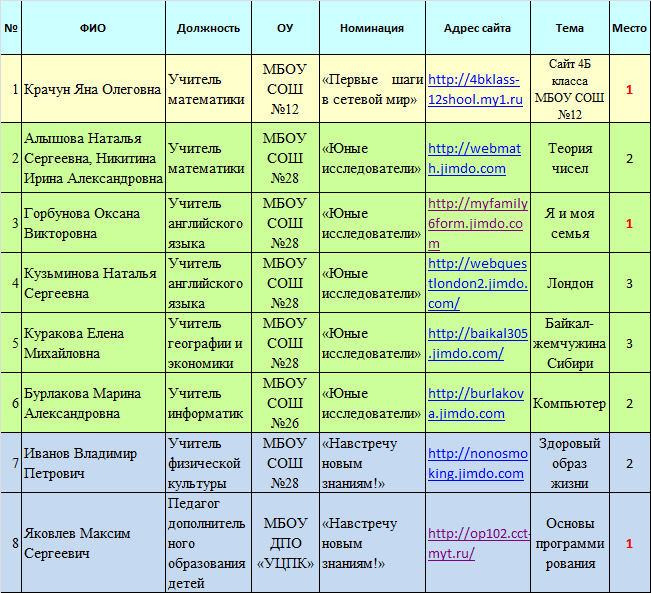 